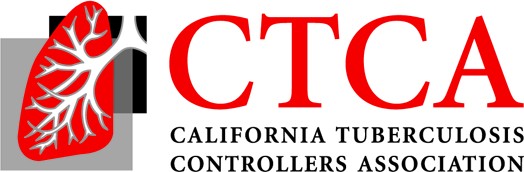 2021 Fall TB Controllers Meeting - Friday November 19, Noon-2 PSTAgenda (10/6/21 Draft)12:00 	I. Welcome and Review of Agenda12:10	II. Business Items:Current EC RosterVote: 2019 Fall TB Controllers Meeting Draft MinutesNext Meeting: January 2021 All TB Controllers Call12:30 	III. TBCB ItemsNew Revised RVCT Implementation, Pennan Barry – 15 minEquity and TB - Equity Initiative, Lisa Pascopella and Araxi Polony – 15 minRevised Resources and Website for Civil Surgeons/ Linkage to Care, Chris Keh, Sekai Smarr, LeiAnne - 15 minTB Elimination Plan 2021-2025- Science, Methodology, Priorities and Progress, Jennifer Flood – 10 min1:45     Open Discussion2:00     Adjourn